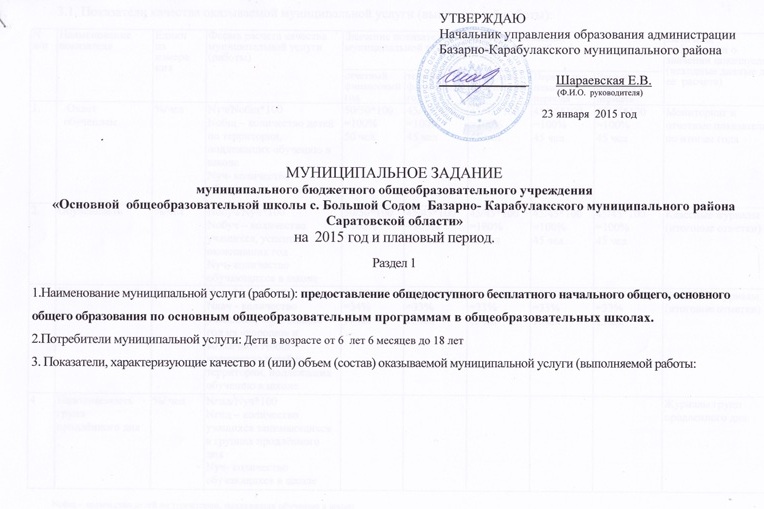 3.1. Показатели качества оказываемой муниципальной услуги (выполняемой работы):          Nобщ – количество детей по территории, подлежащих обучению в школе Nуч- количество обучающихся в школе Nобуч – количество учащихся, успешно окончивших год Nкач - количество учащихся, окончивших год на «хорошо» и « отлично»Nгпд – количество учащихся занимающихся  в группах продлённого дня   3.2. Объем (состав) оказываемой муниципальной услуги (выполняемой работы) в натуральных показателях:4. Порядок оказания муниципальной услуги (выполнения работы): 4.1.  Нормативные   правовые    акты,    регулирующие   порядок   оказания муниципальной услуги:     Постановление Администрации  Базарно-Карабулакского Муниципального Района  от 27.07.2011года №723 «Об утверждении Административного регламента  предоставления управлением образования администрации Базарно-Карабулакского муниципального района муниципальной услуги пр организации предоставления общедоступного и бесплатного начального общего, основного общего, среднего (полного) общего образования по основным общеобразовательным программам на территории Базарно-Карабулакского муниципального района» 4.2. Порядок информирования потенциальных потребителей оказываемой муниципальной услуги (выполняемой работы):5.  Основания для досрочного прекращения исполнения муниципального задания:6. Предельные цены (тарифы) на оплату муниципальной услуги (работы) <*>:7. Порядок контроля  за исполнением муниципального задания:8. Требования к отчетности об исполнении муниципального задания: 8.1. Форма отчета об исполнении муниципального задания:8.2. Сроки представления отчетов об исполнении муниципального задания:1 раз в год8.3. Иные требования к отчетности об исполнении муниципального задания: нет.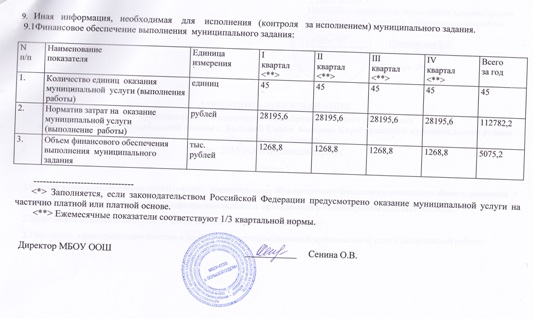 N п/пНаименование показателяЕдиница измеренияФорма расчета качества муниципальной услуги (работы)Значение показателей качества оказываемой муниципальной услуги (выполняемой работы)Значение показателей качества оказываемой муниципальной услуги (выполняемой работы)Значение показателей качества оказываемой муниципальной услуги (выполняемой работы)Значение показателей качества оказываемой муниципальной услуги (выполняемой работы)Значение показателей качества оказываемой муниципальной услуги (выполняемой работы)Источник информации о значении показателя (исходные данные для ее  расчета)N п/пНаименование показателяЕдиница измеренияФорма расчета качества муниципальной услуги (работы)отчетныйфинансовыйгодтекущийфинансовыйгодочереднойфинансовыйгодПервый год планового периодаВторой год планового периодаИсточник информации о значении показателя (исходные данные для ее  расчета)1. Охват обучением%/челNуч/Nобщ*100Nобщ – количество детей по территории, подлежащих обучению в школеNуч- количество обучающихся в школе50/50*100 =100%50 чел45/45*100 =100%45 чел45/45*100 =100%45 чел45/45*100 =100%45 чел45/45*100 =100%45 челМониторинг и отчетные показатели по итогам года2.Обученность%/челNобуч/Nуч*100Nобуч – количество учащихся, успешно окончивших годNуч- количество обучающихся в школе 50/50*100 =100%50 чел 45/45*100 =100%45 чел45/45*100 =100%45 чел45/45*100 =100%45 чел45/45*100 =100%45 челКлассные журналы (итоговые отметки)3Качество знаний%/челNкач/Nобщ*100Nкач - количество учащихся, окончивших год на «хорошо» и «отлично» Nобщ – количество детей по территории, подлежащих обучению в школе17/50*100 =34%17чел15/45*100 =33%15чел15/45*100 =33%15чел15/45*100 =33%15чел15/45*100 =33%15челКлассные журналы (итоговые отметки)4Наполняемость групп продлённого дня%/ челNгпд/Nуч*100Nгпд – количество учащихся занимающихся в группах продлённого дняNуч- количество обучающихся в школе Журналы групп продленного дняN п/пНаименование показателяЕдиница измеренияЗначение показателей объема (состава) оказываемой муниципальной услуги (выполняемой работы)Значение показателей объема (состава) оказываемой муниципальной услуги (выполняемой работы)Значение показателей объема (состава) оказываемой муниципальной услуги (выполняемой работы)Значение показателей объема (состава) оказываемой муниципальной услуги (выполняемой работы)Значение показателей объема (состава) оказываемой муниципальной услуги (выполняемой работы)Источник информации о значении показателяN п/пНаименование показателяЕдиница измеренияОтчетный финансовыйгодТекущий финансовый годОчередной финансовый годТекущий финансовый годОчередной финансовый годИсточник информации о значении показателя1.Реализация программ начального общего образованияСредняя наполняемостьВсего классов комплектовЧел.Чел.Кол-во168,0222112221122211222112Комплектование учащихся МБОУ ООШ с.Большой Содом, предварительное комплектование учащихся на новый  учебный год2. Реализация программ основного общего образованияСредняя наполняемостьВсего классов комплектовЧел.Чел.Кол-во265,25234,65265,25265,25265,25Комплектование учащихся МБОУ ООШ с.Большой Содом, предварительное комплектование учащихся на новый  учебный год3 Реализация программ среднего (полного) общего образованияСредняя наполняемостьВсего классов комплектовЧел.Чел.Кол-воКомплектование учащихся МБОУ ООШ с.Большой Содом, предварительное комплектование учащихся на новый  учебный год№ п/пСпособ информированияСостав размещаемой (доводимой) информацииЧастота обновления информации1.Информация на стендахУстав Информация о проведении ГИА  классеСтенды около учительской содержат информацию о ГИА, о сроках поступления в ВУЗы и ССУЗыСтенды в рекреации – расписание звонков, уроков, памятки о терроризме, гриппе, общешкольная газета, уголок.Стенды около спортзала – результаты соревнований, расписание занятий, результаты соревнований  и внеплановых мероприятийСтенды в коридоре – памятки действий при пожареСтенды, памятки о КГЛ, гриппе Профилактическая работаПо мере изменения2.Взаимодействие с семьей    Устав Информация о проведении ГИА  классеРасписание уроков и кружковСМС – дневникиШкольный сайтСовет профилактикиОбщешкольные и классные родительские собрания, заседания родительских комитетов, посещения на дому, беседы с детьми, совместные мероприятия.По мере изменения3Сеть ИнтернетНа сайте школы размещена общая информация об ОУ, публичный отчет, Устав, лицензия, образовательные программы, введение ФГОС и другая полезная информацияN п/пОснование для приостановления исполнения муниципального заданияПункт, часть, статья и реквизиты нормативного правового акта1.Прекращение срока действия  лицензии ОУУстав МБОУ ООШ с.Большой Содом, утвержденный в МИФНС №10 по Саратовской области  19.11.2014 г., п.7.5 2.Прекращение действия свидетельства о регистрацииУстав МБОУ ООШ с. Большой Содом, утвержденный в МИФНС №10 по Саратовской области  19.11.2014 г., п.7.3Распоряжение Роспотребнадзора и Госпожнадзора по СКпредписания Роспотребнадзора и Госпожнадзора N п/пФормы контроляПериодичность контроляОрганы исполнительной власти Базарно - Карабулакского  муниципального района, осуществляющие контроль за  оказанием муниципальной услуги (выполнением работы)Предварительный Систематически Главный распорядительТекущийЕжедневноГлавный распорядительПоследующийСогласно плана проверяющего органаГлавный распорядительNНаименованиеЕдиницаЗначение, утвержденное в муниципальном  задании на очередной период                Фактическое значение за отчетный период   Характеристика причин отклонения от   запланированных значенийИсточник информации о фактическом значении  показателяп/ппоказателяизмеренияЗначение, утвержденное в муниципальном  задании на очередной период                Фактическое значение за отчетный период   Характеристика причин отклонения от   запланированных значенийИсточник информации о фактическом значении  показателяЗначение, утвержденное в муниципальном  задании на очередной период                Фактическое значение за отчетный период   Характеристика причин отклонения от   запланированных значенийИсточник информации о фактическом значении  показателя